Организация предметно-развивающей среды и методическое оснащение группы (литература, учебно-методический комплекс, технические средства обучения, ИКТ, наглядно-дидактические пособия, раздаточный материал и.т.д.)Паспорт группыГруппа находится на первом этаже детского сада, общая площадь – 110кв.м., 5 окон (2 из них стеклопакеты), на окнах тюлевые шторы светлого оттенка в игровой зоне и плотная в спальне, пол застелен линолеумом, стены окрашены акриловой краской светлого цвета, искусственное освещение люминесцентное. Все соответствует санитарно-гигиеническим нормам. Организация предметно-развивающей среды и методическое оснащение группы Технические средства обученияМузыкальный центрНоутбукSmart доскаПроекторРегиональный компонентЦентр “Олонхо”Бибилиотека «Моя малая Родина–Якутия»;Наборы открыток: «Природа Якутии», «Якутск»;Презентации “Моя Якутия”, “Старый Якутск”, “Природа Якутии”, “Тайга и ее обитатели”, “Полезные ископаемые”;Альбомы “Якутские узоры”, “Памятники и площади Якутск”, “Животные Красной книги Якутии”, “Лекарственные растения Якутии”Карта РС(Я);Лэпбук “Природа Якутии”Использование регионального компонента  в организации предметно-развивающей среды размещена на моем мини-сайте https://www.maam.ru/detskijsad/predmetno-razvivayuschaja-sreda-centr-olonho.html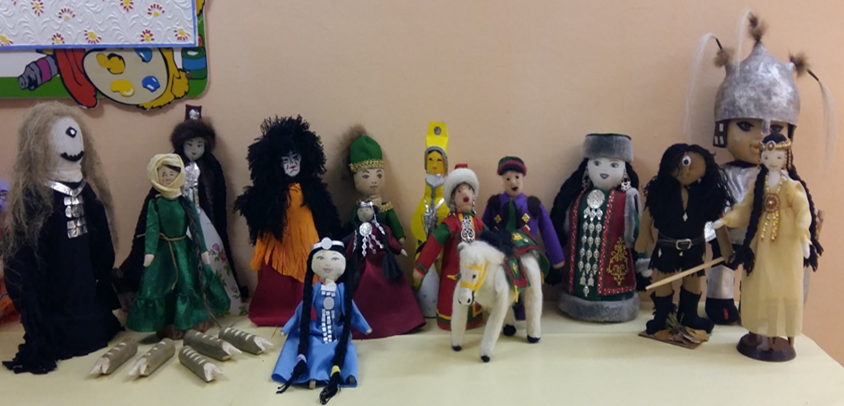 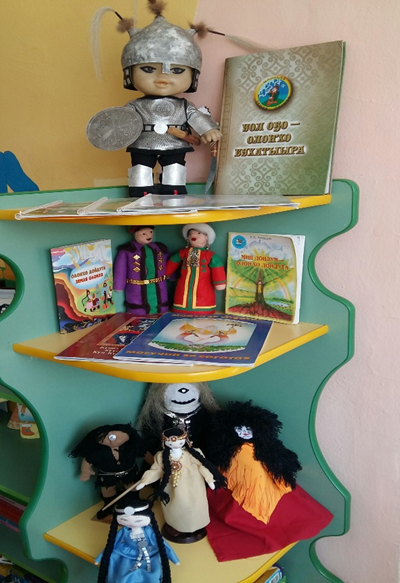 Используемая литература:Основная образовательная программа дошкольного образования «От рождения до школы» /Под ред. Н.Е. Вераксы, Т.С. Комаровой, М.А. Васильевой. – М. Мозаика – Синтез, 2011.Программа «Тосхол»  М.Н. Харитонова Якутск. Сахаполитиздат, 2004.Аммосова Т.П. Оскуола иннинээ5и саастаах о5олорго математика – Дьокуускай: Бичик, 1995Андреева Р.П. Оьуор ойуута – Дьокуускай: Бичик, 2015Васильева К.И., Алексеева А.П. Кэнчээри – Дьокуускай: Бичик, 2013Гоголева С.В., Лепчикова Л.П., Саввина М.Н. Хамсаныылаах оонньуулар, эрчиллиилэр – Дьокуускай, 1991Дягилева П.В. Оригами тула – Таатта улууьун типографиятаДьячковская А.С. Дор5оон кердеех хонуута – Дьокуускай: Бичик, 2014Егорова А.А., Захарова М.П. Кэскил (оскуола иннинээ5и саастаах о5олорго хомуруунньук) – Дьокуускай: Бичик, 2002Лепчикова Л.П., Татаринова Х.К., Иванова Г.Н. Саха фольклора – Дьокуускай, 1993Павлов А.Н. – Дабыл. Куннук – Дьокуускай: Бичик, 2013 Сантаева Т.С., Кротова А.В. Бэйэм сылдьа уерэнэбин – Дьокуускай: Бичик, 2008 Слепцова А.Д. О5о иитиитигэр норуот фольклорун туьаныы – Дьокуускай, 1992 Избекова Л.К. Оьуор-бичик оскуолата – Дьокуускай, 1993 Николаева С.В. Мин суотту уерэнэбин – Дьокуускай: Бичик, 2013 Рожина С.А., Власова М.А., Жиркова В.Р. Ийэ дойду диэн тугуй? – Дьокуускай:   Бичик, 2006 Иванова С.Р. Саха танаьа – Дьокуускай, 1993 Иванова Г.Н., Дягтерева С.А., Винокурова Л.К., Готовцева Р.А. Дойдум эмтээх уунээйилэрэ – Дьокуускай: Бичик, 2015 Пестерев В.И., Илларионова М.К. По родному краю Неустроев Б.Ф. Саха орнаменнара – Дьокуускай, 1990 Неустроев Б.Ф. Саха ойуута-мандара – Дьокуускай, 1994 Эверстова Л.П. О5о истэр уонна санарар дьо5урун сайыннарыы  программатынан дьарыктаныылар – Нам, 1998 Герасимова М.А. Чоргуй, чобуо чабыр5ах – Дьокуускай: Бичик, 2013 Оконешникова А.П. Таабырыннар уонна ес хоьоонноро – Дьокуускай, 1991 Федоров Г.Е. Быьаарыылаах ес хоьоонноро – Дьокуускай, 1992 Ойунская С.П. Саха таабырыннара – Дьокуускай, 1975 Винокурова Е.И. Уран тарбах кистэлэнэ – Дьокуускай: Бичик, 2011 Ефимова Д.Г., Александрова Н.П. Алыптаах алаьа – Дьокуускай, 2009 Ушакова Т.И. Ознакомление дошкольников с городом Якутском – якутск, 1998 Донской А.И., Сыромятников Д.В., Белолюбская Н.Н., Кожурова Н.Н. Ебугэлэрбит оонньуулара. Дьокуускай: Бичик, 2013 Шадрина А.А. Якутские народные игры. Якутск, 1990 Анохина А.В., Алаас К., Баишев Ю.П. Народная азбука физического воспитания дошкольников в РС(Я). Якутск, 2002 Федоров А.С. Ебугэлэрбит оонньуулара. Дьокуускай, 1992 Васильев П.К., Охлопков М.К. Сахалыы оонньуулар. Дьокуускай, 1992 Кириллина Е.Н. Туннук (маннайгы математическай ейдебулу сайыннарар оонньуу, эрчиллии хомуурунньуга – Дьокуускай: Бичик 1996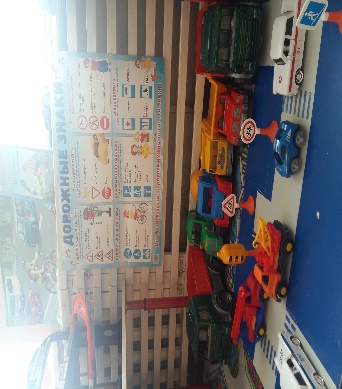 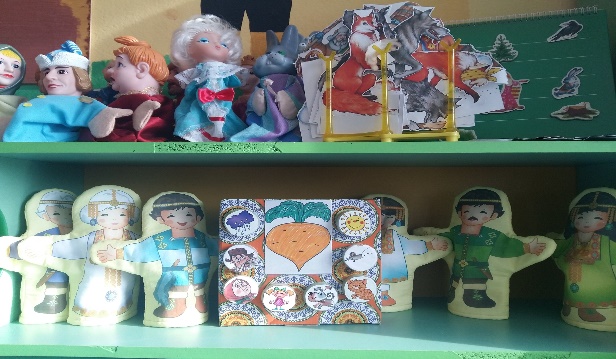 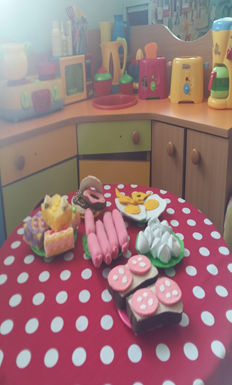 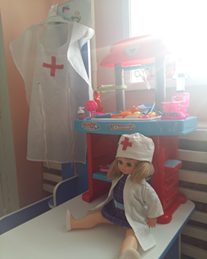 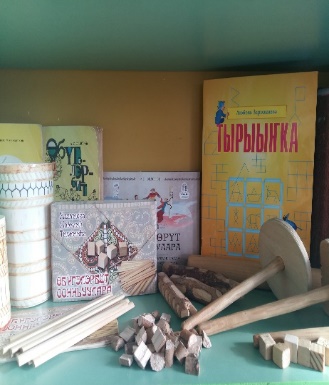 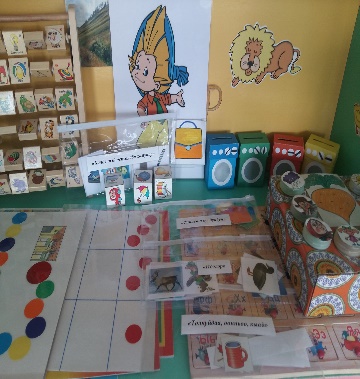 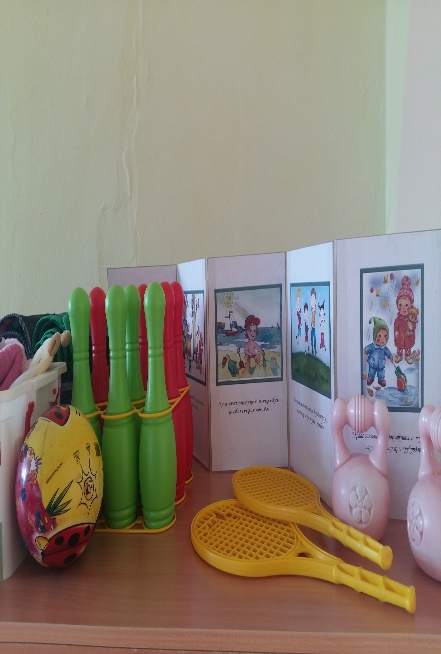 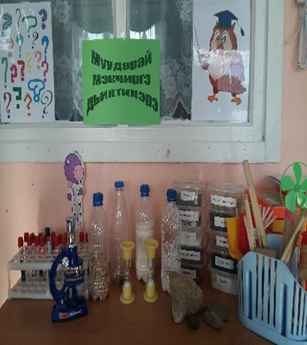 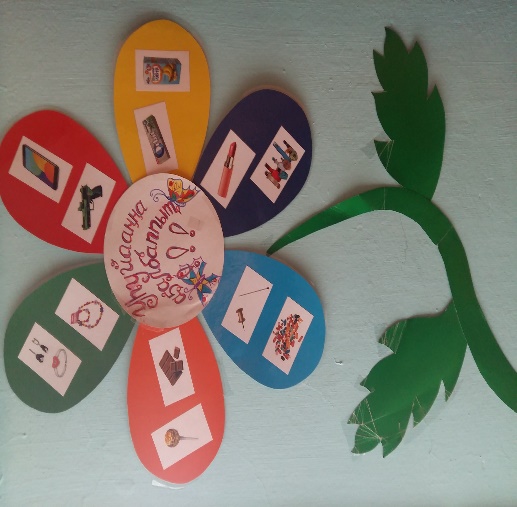 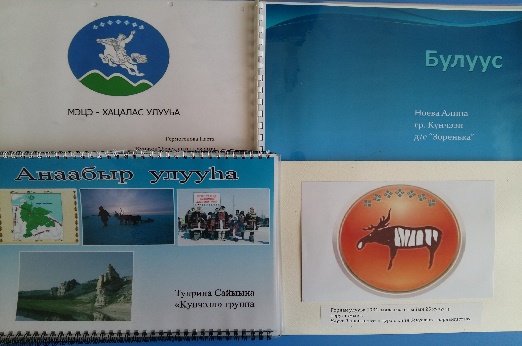 №Образовательные области Центры Оборудование и материалы 1Познание Центр природы и экспериментированияКалендарь природыПапки-передвижки на экологическую тематикуНаборы картинокЭнциклопедииПриродные материалы (камни, уголь, песок, ракушки, семена и т.д.)Утилизированные материалы (кусочки кожи, меха, ткани, пластмассы, дерева и т.д.)Медицинские материалы (пипетки, колбы, мерные ложки, резиновые груши и т.д.)Приборы-помощники (увеличительные стекла, песочные часы, компас, магниты и т.д.)Прочие материалы (зеркала, соль, мука, сахар, линейки и т.д.)1Познание Центр математикиСчетный материалКомплекты цифрРабочие тетрадиНаборы объемных геометрических фигурСчетные палочкиНаборы головоломокНастольно-печатные игрыДидактические игрыЦентр конструированияНапольный строительный материалПластмассовый конструктор Крупные объемные геометрические формыСхемы для моделейПатриотический центрГосударственная символика РФ и РС(Я)Предметы народно-прикладного искусства народа СахаНаглядный материал2 Речевое развитие Центр развития речиДидактические наглядные материалыИгры с грамматическим содержаниемПредметные, сюжетные, тематические картинкиКартинки с изображением последовательности событий (иллюстрации к сказкам) Карточки с изображением предметов изготовленных из различных материалов2 Речевое развитие «Библиотека» Литература по возрастуКартотекаПортреты писателей3Социально – коммуникативное развитиеЦентр безопасностиДидактический материалДидактические игрыДорожные знакиМакет дорогиМатериалы по ОБЖ и ПДДАтрибуты для сюжетно-ролевой игрыНастольно-печатные игры3Социально – коммуникативное развитие«Салон красоты»Принадлежности по уходу за красотой 3Социально – коммуникативное развитие«Доктор Айболит»Оборудования больницыПринадлежности врача3Социально – коммуникативное развитие«В стране сказок»Разные виды театра (настольный, на ширме, пальчиковый)Маски, шапочки, фланелеграф, магнитная доска, ширмаНаглядно-дидактические пособия3Социально – коммуникативное развитие«Якутские настольные игры»Якутские настольные игры3Социально – коммуникативное развитие         «Олонхо»ДискиИллюстрацииГерои олонхоЛитература 3Социально – коммуникативное развитие«Супермаркет»Касса, деньги, корзины, муляжи продуктов, овощей и фруктов, фартуки, колпаки. 3Социально – коммуникативное развитие«За чашкой чая»Куклы, наборы кухонной и чайной посуды, набор овощей и фруктов, кукольные коляски, фартуки, кресла, диван, кроватка кукольная, шкафчик для кукольной одежды, гладильная доска, утюгХудожественно эстетическое развитиеЦентр музыкиМузыкальные инструменты Музыкальный центр, диски, МикрофонИллюстрации музыкальных инструментовХудожественно эстетическое развитиеЦентр ИЗОРаскраски, листочки, цветные карандаши, простые карандаши, кисточки, гуашь, акварель, ластики, салфеточки, непроливайки.Физическое развитиеЦентр здоровья Массажные дорожки, рукавички, обручи, палки гимнастические, шнурки, скакалки, мячи резиновые разных диаметров, мешочки с наполнителем, кегли, кольца.